teachers guide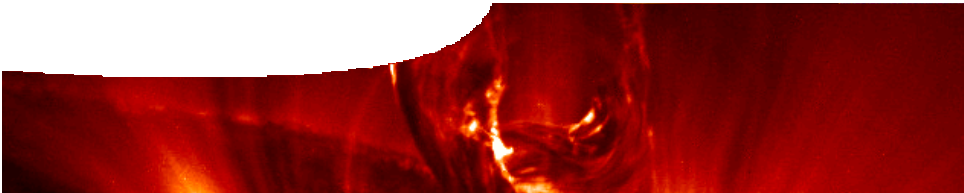 Electric fields 3:Properties of fieldsComponentsPurposeThe video, Thoughts on fields, is an alternative way of presenting some interesting information, about advanced thinking on electric fields, that can be used to motivate students to perform further research into the topic.Activity summaryOutcomesStudents:explain that electrical, gravitational, magnetic and nuclear fields share common properties;describe characteristics shared by fields that ‘act at a distance’;describe how the theory of relativity can be used to describe the existence of electric and magnetic fields; andexplain that electric fields are present in a variety of situations and applications.Teacher notesPrior to showing the video a KWL could be conducted to focus students’ attention on the importance of electric fields.The video presents an advanced view of how electric fields are produced by charged particles. Einstein’s theory of relativity is used to explain how fieldsthat surround charged particles exchange energy when they interact. This information may be usedto encourage students to engage in further research about electric and other types of fields, such as: magnetic, gravitational and nuclear.Suggested research foci include:where the field occurs,relative strength of the field,direction of the field,limitations of the field,shielding the field, andother relevant facts about the field.Creating a WebQuestA WebQuest generally contains several steps that need to be followed to ensure successful outcomes. For example, a WebQuest on applications of electric fields, would include the following:an introduction that draws attention to the topic;a focus task, such as ‘Select an industrial situation where the application of an electric field is important’;resources that include internet links or key words/phrases such as ‘Faraday cage’, ‘pulsed electric fields’, ‘benefication of iron ore’, ‘high- tension power lines’, ‘microwave ovens’ and ‘electrofiltration’;suggestions about how the WebQuest can be resourced, and a timeline for its completion; andan evaluation conducted by the teacher to establish whether students have followed the guidelines and produced a WebQuest that can be reasonably followed by other students.Technical requirementsThe video, Thoughts on fields, is provided in two formats: on a standard DVD-video disk and as a QuickTime movie. QuickTime version 7 or later is required to view the movie. This is a free download from www.apple.com/quicktime.The teachers guide requires Adobe Reader (version 5 or later), which is a free download from www. adobe.com.AcknowledgementsDesigned and developed by the Centre for Learning Technology, The University of Western Australia.Production team: Leanne Bartoll, Alwyn Evans, Bob Fitzpatrick, Trevor Hutchison, Gary Thomas and Michael Wheatley with thanks to Roger Dickinson, Jenny Gull and Wendy Sanderson.SPICE resources and copyrightAll SPICE resources are available from the Centre for Learning Technology at The University of Western Australia (“UWA”). Selected SPICE resources are available through the websites of Australian State and Territory Education Authorities.Copyright of SPICE Resources belongs to The University of Western Australia unless otherwise indicated.Teachers and students at Australian schools are granted permission to reproduce, edit, recompile and include in derivative works the resources subject to conditions detailed at spice.wa.edu.au/usage.All questions involving copyright and use should be directed to SPICE at UWA.Web: spice.wa.edu.au Email: spice@uwa.edu.au Phone: (08) 6488 3917Centre for Learning Technology (M016) The University of Western Australia35 Stirling HighwayCrawley WA 6009Associated SPICE resourcesElectric fields 3: Properties of fields may be used with related SPICE resources to address the broader topic of electric fields.NAMEDESCRIPTIONAUDIENCE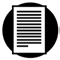 Properties of fieldsteachers guideThis provides the teacher with information on how to use the video, and how to prompt further student research on fields.teachers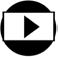 Thoughts on fieldsvideoProfessor Ian McArthur, physicist at The University of Western Australia, introduces some advanced ideas about the nature of fields.studentsACTIVITY	POSSIBLE STRATEGYACTIVITY	POSSIBLE STRATEGYShow the video and discuss issues arising.individuals or whole classStudents research issues arising from discussions following the video.individuals or groups using a WebQuestDESCRIPTIONLEARNING PURPOSEElectric fields (sequence overview)This learning pathway shows how a number of SPICE resources can be combined to teach the topic of electric fields.The sequence overview for Electric fields contains a suggested Engage activity suitable for use at this point.EngageElectric fields 1: Exploring fieldsStudents explore properties of electric fields through a laboratory experiment.ExploreElectric fields 2: Drawing fieldsAn interactive learning object shows the pattern of field lines around different arrangements of charged particles and plates.ExplainElectric fields 3: Properties of fieldsA theoretical physicist explains current thoughts on the nature of fields.Elaborate